Nanaimo Quilters’ Guild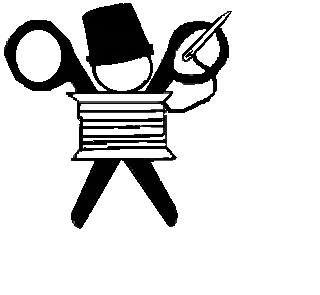 Membership Registration Form		2023 / 2024  yearName _____________________________________	Membership # __________Mailing Address __________________________________________________________City ___________________________________	Postal Code __________________Email __________________________________________________________________Home Phone _____________________			Cell ________________________Are you a new member? ________Have you ever been a member in the past? _______________I wish to have the Guild Newsletter delivered by:  regular mail ($16)  	online I was an Honorary Member in 2022-23 I do  do not    consent to my personal information appearing on the membership list that is provided to the members of the Nanaimo Quilters’ Guild.								XPrint Name							Signature	Areas in which I am willing to volunteer: Angels	 Christmas Potluck	 Coffee	 Donation Quilts Hospitality	 June Picnic	 Library	 Membership Phoning	 Programs	 Quilt Bee	 Workshops	 Raffles	 Placemats	 Executive	 Block of the Month Other_____________________________Do you have an expertise you could present at a program or workshop? _______________________________________________________________________________